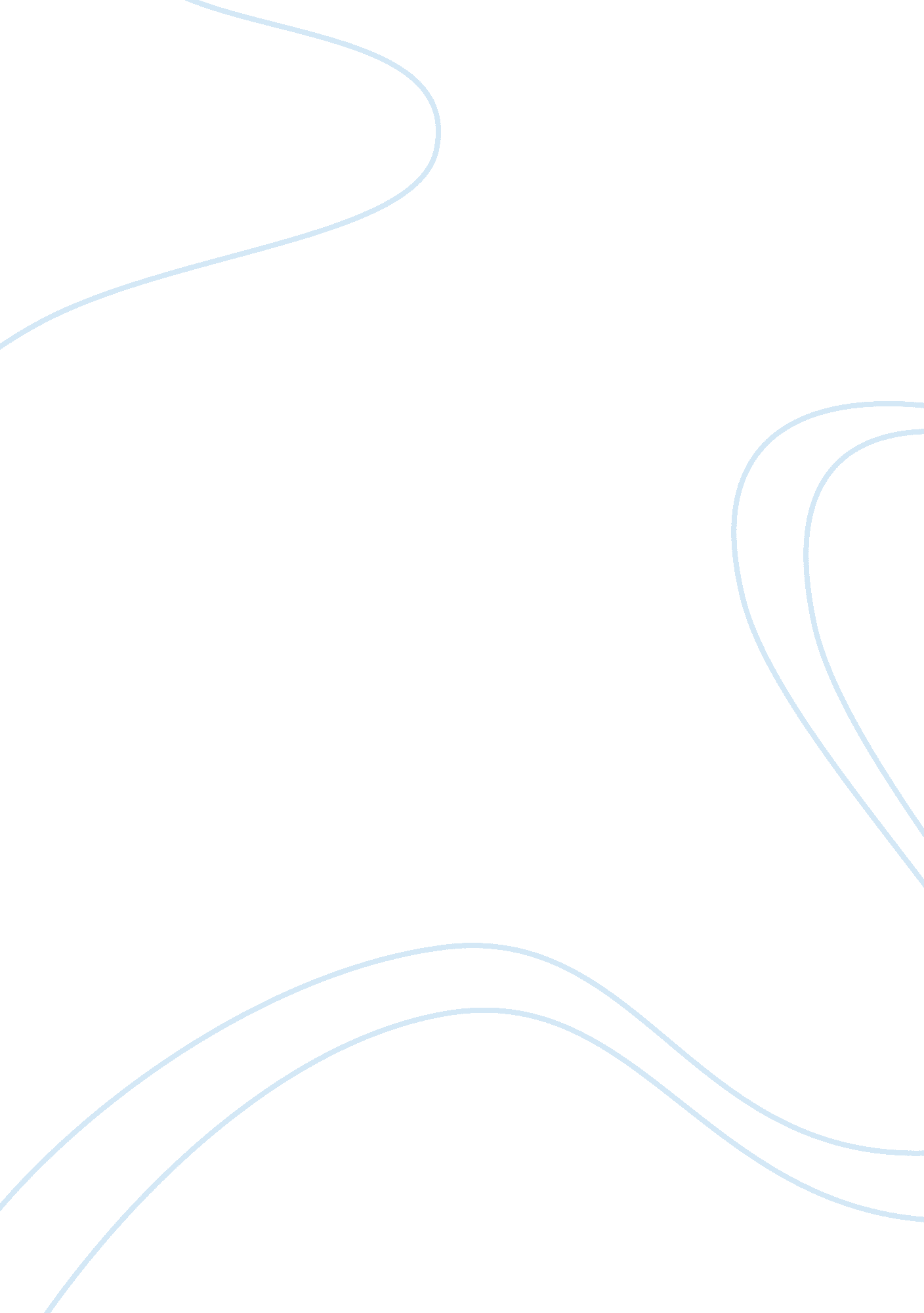 Campus culture, vision, conflict resolution, or campus improvementEducation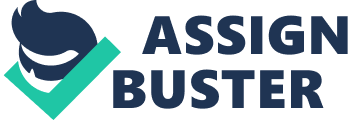 ﻿Reference 
Jones, T. S., & Brinkert, R. (2008). Conflict coaching: Conflict management strategies and skills for the individual. Los Angeles: Sage Publications. 
Why I chose this article 
I chose this article because it is the key to solving conflicts in campuses. It gives all the different conflicts that can come up and how to approach each conflict. This is because, as a leader, it is always important to know the different methods of solving conflicts in different situations. 
Key points from the article 
The key points in this article are the two methods of solving problems which are the coercive and the non coercive methods. It enhances the fact that, most of the conflicts come up as a result of institutions or organizations having individuals from different cultures and working towards the same goal or vision. Biasness is what causes conflicts and can either lead to improved campuses with the best vision. It brings out the notion that solving conflicts through non coercive method is the best method. 
Application 
As a leader, I am called to solve different conflicts that occur in campuses. Therefore, the knowledge on different types of conflicts and how to resolve them is an added advantage for my leadership skills. No biasness can be involved during the process of conflict resolution. 
Recommendation 
I would recommend this article to all the leaders who do not know how to handle conflicting issues, since it gives guidelines on how to manage a conflict through different stages and gives accurately the possible outcomes of each step carried out. 
Smylie, M. A., & American Association of School Administrators. (2010). Continuous school improvement. Thousand Oaks, Calif: Corwin Press. 
Why I chose this article 
This article talks about administration qualities which can lead to enhancing the vision of campuses. It gives direction on how to integrate different scenario in the effort of achieving the vision of an institution. 
Key points from the article 
The key point from the article is that all the proposed ideas must be integrated to fit into the vision of an institution. All factors must be considered for a vision to be achieved in the right manner, hence the need of integrated systems. 
Recommendation 
I would recommend this article to all the administrators who need tips on how to work towards a vision and achieve it. This is because; most of the ideas brought out are very handy for administrators as they look into the qualities of a good administrator and the ways administrators should handle different situations in order to achieve a particular goal. 
Krahenbuhl, G. S. (2004). Building the academic deanship: Strategies for success. Westport, CT: Praeger. 
Why I chose this article 
This article gives tips on how to improve campuses. It gives a variety of new ideas that campuses should come up with for their own good 
Key points from the article 
This article has new ideas that campuses have not yet discovered especially in offering the best academic practices through more practical ways. Practical way of learning is the best form of getting more skilled personnel in the professional industries and work sector. 
Recommendation 
I would recommend this article to administrators who have just started their campuses and need more guidance on academic excellence. This is a perfect way to improve a campus immediately. It gives appropriate visions towards campus improvement which is vital. 